Р Е Ш Е Н И ЕСобрания депутатов Моркинского муниципального районаО внесении изменений в Устав Моркинского муниципального района Республики Марий ЭлРуководствуясь Федеральным законом от 6 октября . № 131-ФЗ «Об общих принципах организации местного самоуправления в Российской Федерации», Собрание депутатов Моркинского муниципального района РЕШИЛО:Внести в Устав Моркинского муниципального района Республики Марий Эл, утвержденный решением Собрания депутатов муниципального образования «Моркинский муниципальный район» от 14 августа 2019 г. № 414                            следующие изменения:1) в содержании наименование статьи 31 изложить в следующей редакции:«Статья 31. Избирательная комиссия, организующая подготовку и проведение местного референдума»;2) в абзаце 2 части 6 статьи 7 слова «организуется Избирательной комиссией Моркинского муниципального района» заменить словами «организуется избирательной комиссии, организующей подготовку и проведение местного референдума»;3) статью 20 дополнить частью 8.1. следующего содержания:«8.1. Депутат Собрания депутатов муниципального района освобождается от ответственности за несоблюдение ограничений и запретов, требований о предотвращении или об урегулировании конфликта интересов и неисполнение обязанностей, установленных Федеральным законом и другими федеральными законами в целях противодействия коррупции, в случае, если несоблюдение таких ограничений, запретов и требований, а также неисполнение таких обязанностей признается следствием не зависящих от него обстоятельств в порядке, предусмотренном частями 3 - 6 статьи 13 Федерального закона от 25 декабря 2008 года N 273-ФЗ «О противодействии коррупции».»;4) статью 24 дополнить часть 8.2. следующего содержания:«8.2. Глава муниципального района освобождается от ответственности за несоблюдение ограничений и запретов, требований о предотвращении или об урегулировании конфликта интересов и неисполнение обязанностей, установленных Федеральным законом и другими федеральными законами в целях противодействия коррупции, в случае, если несоблюдение таких ограничений, запретов и требований, а также неисполнение таких обязанностей признается следствием не зависящих от него обстоятельств в порядке, предусмотренном частями 3 - 6 статьи 13 Федерального закона от 25 декабря 2008 года N 273-ФЗ «О противодействии коррупции».»;5) в подпунктах «а», «б» пункта 2 части 9 статьи 24 слова «аппарате избирательной комиссии Моркинского муниципального района» исключить;6) статью 29 дополнить часть 7.1. следующего содержания:«7.1. Глава администрации муниципального района освобождается от ответственности за несоблюдение ограничений и запретов, требований о предотвращении или об урегулировании конфликта интересов и неисполнение обязанностей, установленных Федеральным законом и другими федеральными законами в целях противодействия коррупции, в случае, если несоблюдение таких ограничений, запретов и требований, а также неисполнение таких обязанностей признается следствием не зависящих от него обстоятельств в порядке, предусмотренном частями 3 - 6 статьи 13 Федерального закона от 25 декабря 2008 года N 273-ФЗ «О противодействии коррупции».»;7) статью 31 изложить в следующей редакции:«Статья 31. Избирательная комиссия, организующая подготовку                            и проведение референдума1. Территориальная избирательная комиссия организует подготовку                         и проведение местного референдума в соответствии с Федеральным законом  №67-ФЗ, Законом Республики Марий Эл №71-З и решением Центральной избирательной комиссии Республики Марий Эл.Территориальная комиссия при организации подготовки и проведения местного референдума осуществляет полномочия, предусмотренные Федеральным законом №67-ФЗ.2. По решению Центральной избирательной комиссии Республики Марий Эл полномочия избирательной комиссии, организующей подготовку и проведение местного референдума, могут возлагаться на участковую избирательную комиссию, действующую в границах этого муниципального образования.В случае исполнения полномочий избирательной комиссии, организующей подготовку и проведение местного референдума участковая избирательная комиссия осуществляет полномочия территориальной избирательной комиссии, предусмотренные Федеральным законом №67-ФЗ, Законом Республики Марий Эл №71-З.»;8) в части 2 статьи 39 слова «избирательной комиссии муниципального образования,» исключить.2. Настоящее решение представить на государственную регистрацию в Управление Министерства юстиции Российской Федерации по Республике Марий Эл.3. Настоящее решение подлежит официальному опубликованию после его государственной регистрации и вступает в силу после его официального опубликования.      Глава Моркинского муниципального района                               С. ИвановаМорко муниципальный районын депутат-влак Погынжо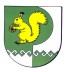 Собрание депутатов    Моркинского муниципального района № 289седьмой созыв«13» сентября 2023 года